October 2023 Report for the month of September 2023Deputy Chief – Neal OlsonThis Month’s Events (i.e. Training, Public Education Events, Special Events)9/1	CHS Football standby9/4	Labor Day Holiday – Office closed9/6	P1FFA Meeting and Movie: Odd Hours, No Pay, Cool Hat9/8	CHS Football standby9/10	Cycle Oregon Classic Bicycle Event9/11	Patriot Day9/13	Drill9/14	Board of Directors meeting9/16	Talmadge Road Cleanup and Independence Hop and Heritage Festival9/17	Hop Head Hundred Bicycle Event9/20	Drill 9/25	EMS Drill9/27	Evacuation Drill at Independence Health and Rehab9/29	CHS Football Standby9/30	Aerial Operations class Part 1Upcoming Events (i.e. Training, Public Education Events, Special Events)10/4	Officer Meeting and P1FFA Meeting10/7	FF Survival and Rapid Intervention10/10	World Mental Health Day10/11	Drill10/12	Board of Directors Meeting10/18	Drill and EMR Class10/23	EMS Drill10/25	Drill and EMR Class10/28	EMS Class and Testing10/31 	HalloweenInformational Items –  Incidents for the month of September 2023. (Report #1081 not attached)  Hours of Training and Continuing Education last month.  (Report #1676 not attached)  certification(s) received last month (Report #1638 not attached)  Jason Johnson – NFPA Fire Officer IScott Johnson – Wildland Firefighter Type 2Jeff Joles – Wildland Firefighter Type 2 and NFPA Pump OperatorRespectfully SubmittedNeal OlsonTraining Calendar 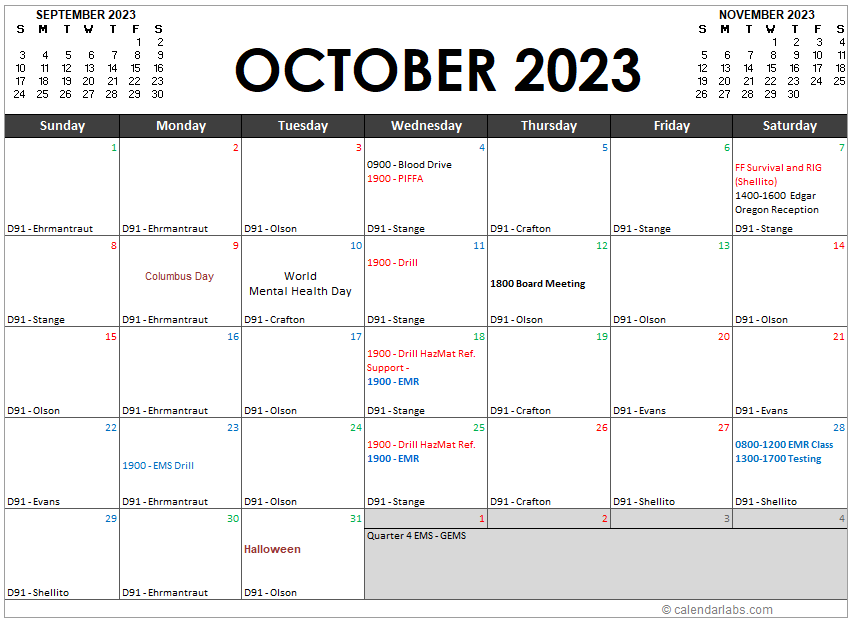 